Lesson 12: Make Dot ImagesLet’s make our own groups of dots.Warm-up: How Many Do You See: Dots in Different ColorsHow many do you see?
How do you see them?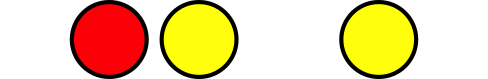 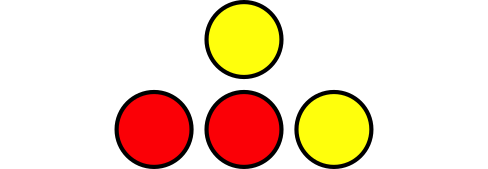 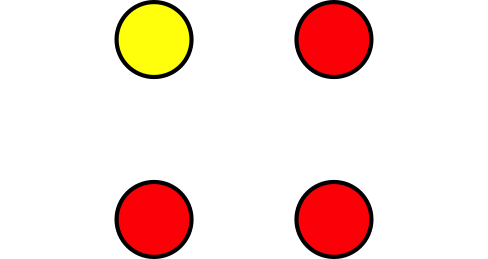 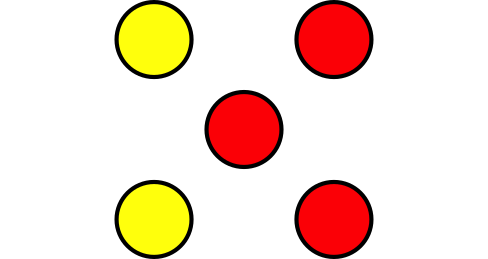 12.3: Centers: Choice TimeChoose a center.5-frames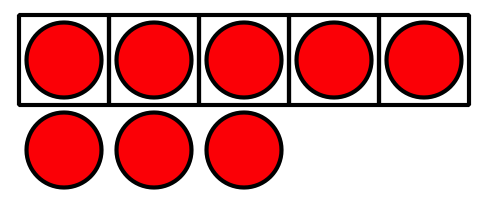 Roll and Add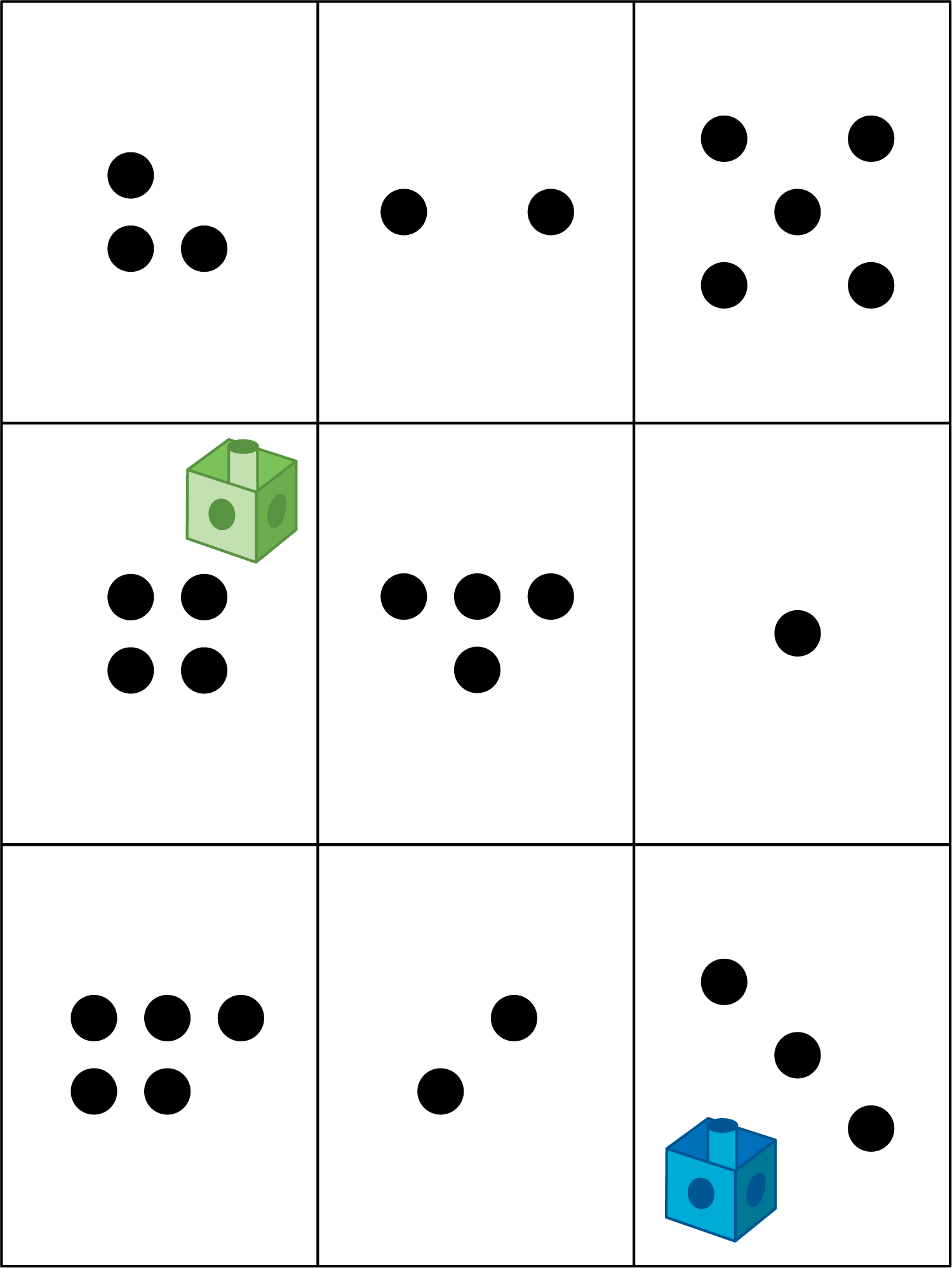 Bingo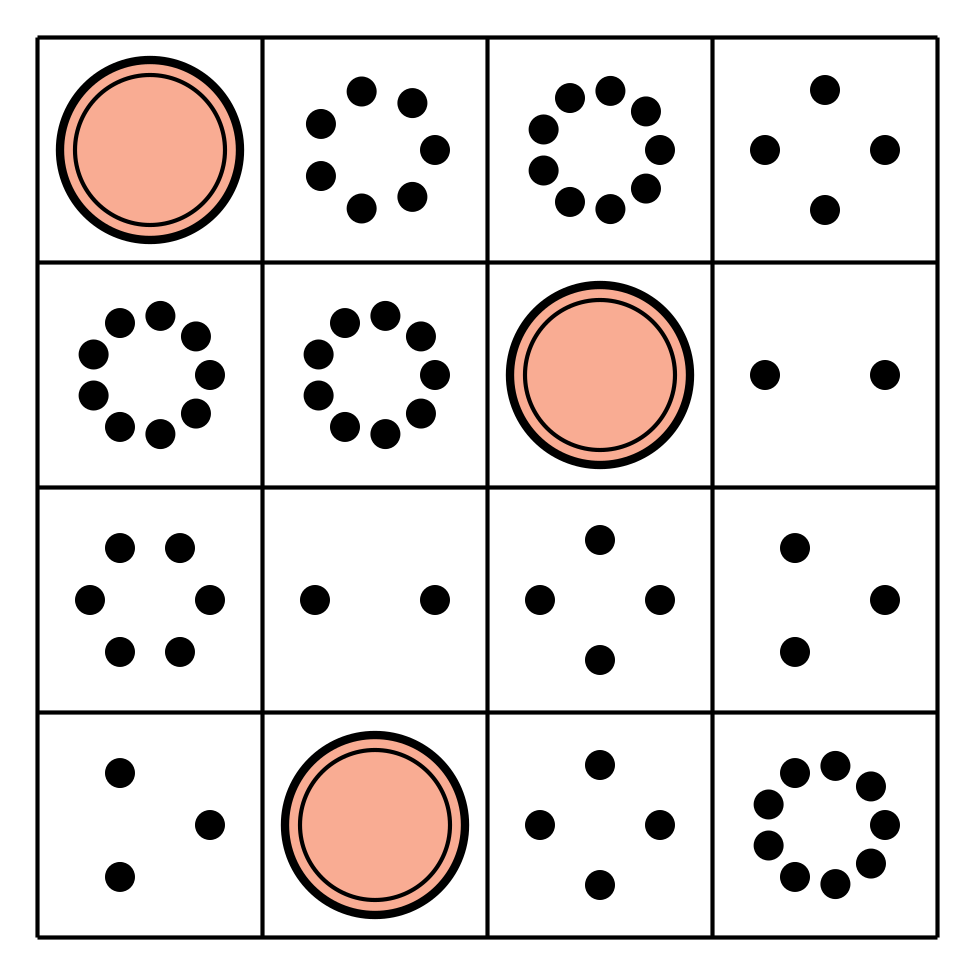 Geoblocks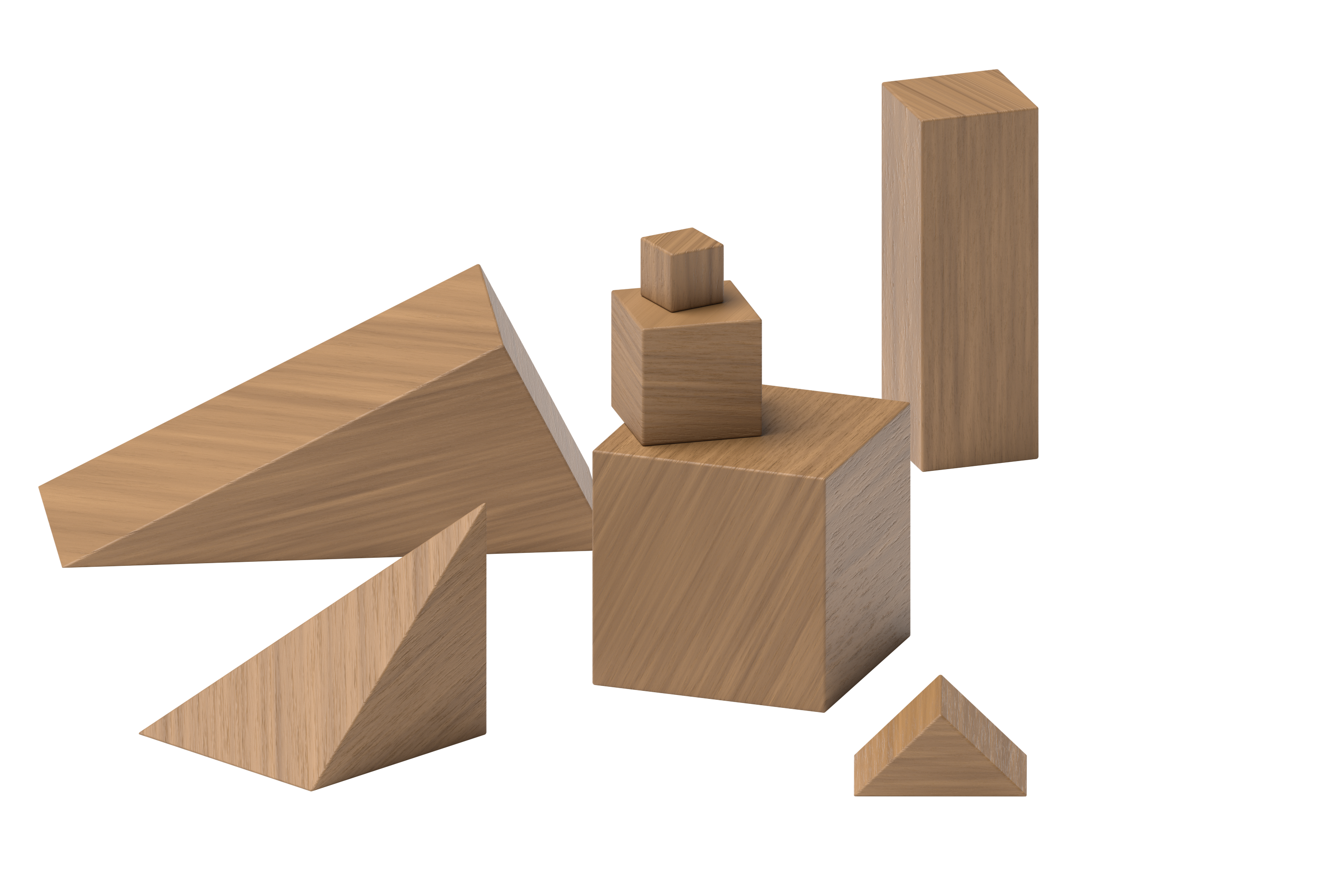 Find the Value of Expressions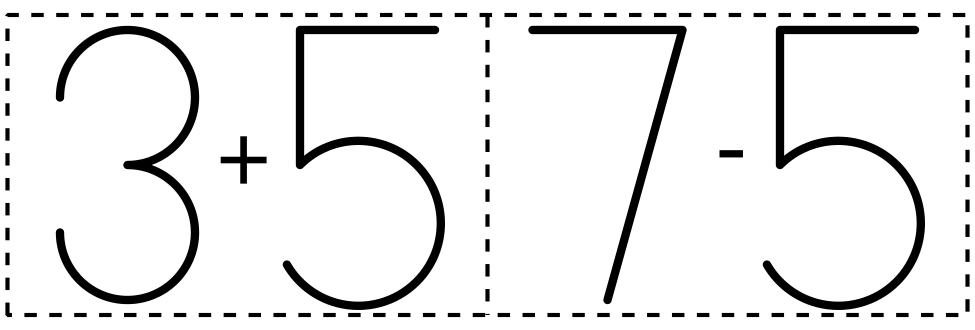 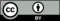 © CC BY 2021 Illustrative Mathematics®